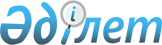 О некоторых вопросах республиканской собственностиПостановление Правительства Республики Казахстан от 29 декабря 2014 года № 1395

      В соответствии с пунктом 1 статьи 114 Закона Республики Казахстан от 1 марта 2011 года «О государственном имуществе» Правительство Республики Казахстан ПОСТАНОВЛЯЕТ:



      1. Передать в установленном законодательством порядке в оплату размещаемых акций акционерного общества «Астана-Өнім» республиканское имущество, закрепленное за государственным учреждением «Управление Делами Президента Республики Казахстан» и республиканским государственным предприятием на праве хозяйственного ведения «Дирекция государственных резиденций» Управления Делами Президента Республики Казахстан, согласно приложению к настоящему постановлению.



      2. Комитету государственного имущества и приватизации Министерства финансов Республики Казахстан совместно с Управлением Делами Президента Республики Казахстан (по согласованию) принять меры, вытекающие из настоящего постановления.



      3. Настоящее постановление вводится в действие со дня его подписания.      Премьер-Министр

      Республики Казахстан                       К. Масимов

Приложение         

к постановлению Правительства

Республики Казахстан    

от 29 декабря 2014 года № 1395

                            Перечень

имущества, передаваемого в оплату акций акционерного общества

                         «Астана-Өнім»
					© 2012. РГП на ПХВ «Институт законодательства и правовой информации Республики Казахстан» Министерства юстиции Республики Казахстан
				№

п/пНаименованиеКол-воЕд. изм.Имущество, находящееся на балансе

государственного учреждения «Управление Делами Президента Республики Казахстан», расположенное по адресу: Акмолинская область, Целиноградский район, п. КраснояркаИмущество, находящееся на балансе

государственного учреждения «Управление Делами Президента Республики Казахстан», расположенное по адресу: Акмолинская область, Целиноградский район, п. КраснояркаИмущество, находящееся на балансе

государственного учреждения «Управление Делами Президента Республики Казахстан», расположенное по адресу: Акмолинская область, Целиноградский район, п. Красноярка12341Здание коровника № 11шт.2Автоматически регулируемые боковые раздвижные окна на всю длину здания1компл.3Световой конек в коровнике, ширина - 1,25 м, на всю длину здания1компл.4Кормовой стол с покрытием, вдоль кормового стола, на всю длину здания1компл.5Боксы для лежания, разделяющая металлическая дуга, в количестве на 400 голов1компл.6Щетки с вертикальным и горизонтальным чесанием4шт.7Поилки с циркуляцией и подогревом12шт.8Вентиляторы в коровнике22шт.9Столбы и железные ворота ограждения для разделения животных по группам и выгона на доение1компл.10Перекрытие сбросной ямы и над навозным каналом с отверстиями для навозной жижи (в переходах между проходами для коров)1компл.11Дельта-скрепер для уборки навоза с проходов, с функцией антизамерзание в холодное время года1компл.12Щелевые полы над навозным каналом1компл.13Щелевые полы над навозным каналом1компл.14Здание коровника № 21шт.15Автоматически регулируемые боковые раздвижные окна на всю длину здания1компл.16Световой конек в коровнике, ширина - 1,25 м, на всю длину здания1компл.17Кормовой стол с покрытием, вдоль кормового стола, на всю длину здания1компл.18Боксы для лежания, разделяющая металлическая дуга, в количестве на 400 голов1компл.19Механические щетки с вертикальным и горизонтальным чесанием4шт.20Поилки с циркуляцией и подогревом12шт.21Вентиляторы в коровнике22шт.22Столбы и железные ворота ограждения для разделения животных по группам и выгона на доение1компл.23Перекрытие сбросной ямы и над навозным каналом с отверстиями для навозной жижи (в переходах между проходами для коров)1компл.24Дельта-скрепер для уборки навоза с проходов, с функцией антизамерзание в холодное время года1компл.25Щелевые полы над навозным каналом1компл.26Здание доильного центра с родильным отделением1шт.27Автоматически регулируемые боковые раздвижные окна на всю длину здания1компл.28Световой конек в доильном зале, ширина - 1,25 м, длина - 12 м, непосредственно над каруселью1компл.29Световой конек в преддоильном зале, ширина -1,25 м, длина - 30 м1компл.30Резиновые маты под коров в карусели 70 м21компл.31Резиновые маты в преддоильном и последоильном залах 743,91 м21компл.32Кормовой стол с покрытием в последнем зале, в ветеринарной зоне, длина - 30 м1компл.33Вентиляторы в преддоильном зале8шт.34Ветеринарная зона: фиксаторы коров для обработки 50 голов (из оцинкованного металла для фиксации головы скота), стол-станок для обработки копыт1компл.35Карусель на 40 мест1компл.36Гидравлическая калитка для автоселекции больных и здоровых коров1компл.37Автоподгонщик 12x30 м1компл.38Ушные бирки, респондеры нашейные (с компьютерным чипом, для обработки информации о КРС)800шт.39Весы в последоильном зале1компл.40Система охлаждения и хранения молока, 8500 л2шт.41Автоматически регулируемые боковые раздвижные окна на всю длину здания.1компл.42Световой конек в телятнике, ширина - 1,25 м, на всю длину здания1компл.43Поилки с подогревом27шт.44Аппарат для доения в ведро (переносной), для раздоя новотельных коров, 2 ведра на 1 тележке2компл.45Стол письменный однотумбовый 1132x692x7507шт.46Кресло полумягкое с роликовыми ножками 430x500x7707шт.47Шкаф книжный с антресольной секцией 800x450x19505шт.48Шкаф гардеробный 800x450x19502шт.49Шкаф канцелярский 2-х секционный 480x370x10002шт.50Шкаф раздевальный 400x500x186028шт.51Скамья для сидения 300x2000x6004шт.52Здание деревни для телят1шт.53Автоматически регулируемые боковые раздвижные окна на всю длину здания1компл.54Световой конек в телятнике, ширина - 1,25 м, на всю длину здания1компл.55Мини боксы для телят «Иглу»60шт.56Поилки с подогревом11шт.57Автомат выпойки телят4шт.58Здание блока для молодняка1шт.59Автоматически регулируемые боковые раздвижные окна на всю длину здания1компл.60Световой конек в телятнике, ширина - 1,25 м, на всю длину здания1компл.61Кормовой стол с покрытием, вдоль кормового стола, на всю длину здания1компл.62Механические щетки с вертикальным и горизонтальным чесанием4шт.63Поилки с циркуляцией и подогревом16шт.64Перекрытие сбросной ямы и над навозным каналом с отверстиями для навозной жижи (в переходах между проходами для коров)1компл.65Дельта-скрепер для уборки навоза с проходов, с функцией анти-замерзание в холодное время года1компл.66Кормовой стол с фиксаторами1компл.67Боксы для лежания, разделяющая металлическая дуга на 642 голов1компл.68Столбы и железные ворота (ограждения механические с замками, для разделения животных по группам и выгона в доильный зал)1компл.69Здание фуражного склада1шт.70Здание весовой1шт.71Весы монорельсовые для взвешивания скота, пределы взвешивания до 1000 кг, для мясных туш и скота1компл.72Здание административно-бытового корпуса1шт.73Стол-президиум для актового зала2шт.74Стол письменный однотумбовый 1132x692x75020шт.75Приставка к столу 950x420x7505шт.76Стол письменный 1070x692x75012шт.77Стол для заседаний письменный 1070x1170x7502шт.78Комплект 4-местный обеденной мебели5компл.79Стол производственный РПС-12/251шт.80Стол рабочий 1132x692x6702шт.81Стул полумягкий для президиумного стола с высокой спинкой5шт.82Стул полумягкий для актового зала35шт.83Кресло полумягкое с роликовыми ножками 430x500x77043шт.84Стул полумягкий для офисных помещений36шт.85Мягкое кресло для отдыха2шт.86Столик журнальный1шт.871-местная спальная кровать24шт.88Шкаф плательный для одежды 800x450x19506шт.89Шкаф книжный с антресольной секцией 800x450x195017шт.90Шкаф лабораторный 800x450x19501шт.91Шкаф гардеробный 800x450x195030шт.92Шкаф для одежды 500x600x16005шт.93Шкаф для приема грязной посуды 950x600x17501шт.94Шкаф для чистой посуды 950x600x17501шт.95Стол рабочий 692x692x8701шт.96Стеллаж 1200x500x16005шт.97Здание дезбарьера1шт.98Здание ветеринарного пункта1шт.99Сооружение дезбарьер летний1шт.100Площадка навозохранилища6 496м2101Здание цеха по производству молочной продукции1шт102Здание цеха по производству комбикорма1шт103Установка для измельчения и смешивания корма мощностью 1,6 т/час1компл.104Кормосмеситель-кормораздатчик, 13,5 куб.м., соломодув, соломоизмельчитель1компл.105Здание бокса для техники1шт.106Кран мостовой электрический опорный КМО г/п 5 тн1шт.107Компрессор С415М1шт.108Таль электрическая канатная г/п 1т,в/п 12м1шт.109Тумбочка производственная ТП-011шт.110Пресс гидравлический гаражный Р-342М1шт.111Стенд для разборки-сборки двигателей Р12501шт.112Стенка для проверки и регулировки гидроагрегатов КИ28097М1шт.113Стенд для испытания ТНВД дизельных двигателей с подкачкой СДМ-12-01-111шт.114Обкаточно-тормозной стенд с гидрообъемным двигателем для обкатки ДВС марки КИ-282491шт.115Установка для мойки агрегатов М-2161шт.116Металлический ларь2шт.117Бак для слива отработанного масла1шт.118Монтажные столы3шт.119Слесарный верстак И153А6шт.120Шкаф для инструмента и комплектующих ШИМ-02-0213шт.121Тележка инструментальная СТИ-01.03.015шт.122Универсальный фрезерный станок VHF-3 (с учетом пусконаладки)1шт.123Настольный точильно-шлифовальный станок ТШ-12шт.124Настольный сверлильный станок 2М-1121шт.125Вертикально-сверлильный станок 2С501шт.126Токарно-винторезный станок с УЦИ 1В625М (РМЦ 1000 мм)1шт.127Ванна для охлаждения деталей1шт.128Центробежный вентилятор1компл.129Ящик для угля1шт.130Точильно-шлифовальный станок ТШ-31шт.131Молот кузнечный МА41291шт.132Сварочный стол с вытяжным зонтом ССУ 01-021шт.133Передвижной сварочный трансформатор ТДМ-403У2, 80- 400А/220В1шт.134Стенд контрольно-измерительный Э-250-02 (аналог Э-242)1шт.135Стеллаж для электрооборудования1шт.136Стол для ремонта электрооборудования СЭ-011шт.137Стенд для зарядки аккумуляторов УЗА 200-601шт.138Стеллаж для аккумуляторов1шт.139Ванна для слива электролита1шт.140Рампа для бутылей с электролитом1шт.141Стеллаж секционный2шт.142Электрический вулканизатор «Комплекс-3»1шт.143Ванна для испытания камер1шт.144Тележка рельсовая1шт.145Стол письменный 1200x600x750 с тумбой5шт.146Шкаф для одежды 500x450x182015шт.147Шкаф плательный 700x500x20001шт.148Шкаф книжный 700x500x20002шт.149Стул полумягкий12шт.150Шкаф гардеробный1шт.151Сооружение крематорий1шт.152Крематор на жидком топливе, максимальной загрузки 500 кг, тип ТП-500 ЭД1шт.153Здание котельной1шт.154Котлы водогрейные «ERENSAN» NAK 6002шт.155Котлы водогрейные «ERENSAN» NAK 1602шт.156Насосы сетевые «Lowara»2шт.157Дымососы ДН2компл.158Установка циклона ЦН (дымосос)1компл.159Приточная камера ПКЦКП-1,6 (1480 м.куб/час)1шт.160Вытяжной радиальный крышный вентилятор ВКР 4 (0,37 кВт/1000 об/мин)1шт.161Дизель-генератор-1 шт., 630кВа (Турция)1шт.162Насос подпиточный 2 HMS2шт.163Насос циркуляционный FHE 32-160/152шт.164Теплообменник подогрева воды ТАР-0,04-2, 08-2х(26х26)2шт.165Теплообменник подпитки ТАР -0,04-2, 08-2х (4x3)1шт.166Здание трансформаторной подстанции 10/04 кВ1шт.167Силовой трансформатор ТМЗ-10/04- 16002шт.168Комплектно-распределительное устройство-10кВ-КСО1компл.169Щит распределительный 0,4кВ- ЩО-701компл.170Внутриплощадочные сети КЛ-0,4 кВ14076,9м171Внеплощадочные сети электроснабжения 10 кВ13133м172Внутриплощадочные сети связи17459,02м173Резервуар емкостью 2х100мЗ2шт.174Резервуар для противопожарных нужд емкостью 2x100 м32шт.175Здание насосной станции1шт.176Насосная установка «Grundfos»1компл.177Противопожарный насос «Grundfos»2шт.178Насос центробежный с электродвигателем1компл.179Станция очистки воды, мембранная система очистки воды «БиоТехСфера»1шт.180Здание станции навозоудаления1шт.181Насос в жижесборнике (яма 12x12x4), 22 кВт1компл.182Погружной насос для лагуны, 18 кВт1шт.183Миксер для лагуны, привод от трактора, для смешивания навозной жижи1компл.184Внутриплощадочные сети водопровода и канализации1806,5м185Внеплощадочные сети водопровода от скважины до кластера2973,5м186Наружные тепловые сети3978,59м187Скважина питьевой воды2шт.188Глубинные насосы ЭЦВ2шт.189Внеплощадочные сети водопровода и канализации7773,2м190Асфальтобетонное покрытие (дорожное)43334,1м2191Озеленение (газон партерный, мавританский и обыкновенный)42130м2192Тополь125шт.193Вяз380шт.194Ива155шт.195Смородина1251шт.196Ограждение1861мИмущество, находящееся на балансе республиканского государственного предприятия «Дирекция государственных резиденций», расположенное по адресу: Акмолинская область, Целиноградский район, п. КраснояркаИмущество, находящееся на балансе республиканского государственного предприятия «Дирекция государственных резиденций», расположенное по адресу: Акмолинская область, Целиноградский район, п. КраснояркаИмущество, находящееся на балансе республиканского государственного предприятия «Дирекция государственных резиденций», расположенное по адресу: Акмолинская область, Целиноградский район, п. Красноярка1Ассенизаторская машина «КАМАЗ», 1999 года выпуска, регистрационный № Z142RZ, двигатель № 7403.10105424, шасси № 21023141шт.